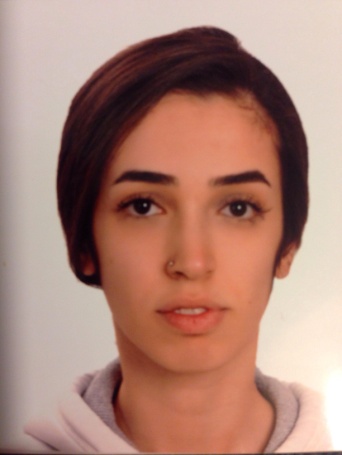 YAĞMUR YILDIRIMAY BAYRAKÇI                     KİŞİSEL BİLGİLERUyruk	: T.C.EĞİTİM DURUMU2019 -                          : İstanbul Üniversitesi Sosyal Bilimler Enstitüsü Yeni                                       Türk Edebiyatı Anabilim Dalı (Doktora)2016 -  2019                : Mimar Sinan Güzel Sanatlar Üniversitesi Sosyal                                            Bilimler Enstitüsü Yeni Türk Edebiyatı Anabilim Dalı                                       (Yüksek Lisans)                                 2013 - 2016	: Mimar Sinan Güzel Sanatlar Üniversitesi Fen-Edebiyat                                        Fakültesi Türk Dili ve Edebiyatı Bölümü   2012 - 2013                  : İstanbul Aydın Üniversitesi Fen-Edebiyat Fakültesi                                                                    Türk Dili ve Edebiyatı Bölümü (tam burslu)2002 - 2005	 : Otakçılar LisesiİŞ DENEYİMİFeyziye Mektepleri Vakfı Işık Üniversitesi    Türkçe Koordinatörlüğü Yarı Zamanlı Öğretim Görevlisi, 2018- TURK1201, TURK1202  Ötüken Neşriyat     Tashih (yarı zamanlı), 2019-Yeditepe/Ataç Yayınları      Editör (yarı zamanlı), 2018 - Final Eğitim Kurumları      Türkçe Öğretmeni, 08.2017 - 06.2018Zincirlikuyu İSOV Mesleki ve Teknik Anadolu Lisesi                           Türk Dili ve Edebiyatı Öğretmeni, 03.2015 - 01.2016YAYINA HAZIRLANAN KİTAPLAR2020                           : Ramazan Geceleri, Peyami Safa-Server Bedi Külliyatı,                                     Yay. Haz.: Abdullah Ezik, Esin Hamamcı, Meryem                                      Çakır, Yağmur Yıldırımay Bayrakçı, Ötüken Neşriyat                                     Haziran 2020, İstanbul.2019                           : Sabahattin Ali, İçimizdeki Şeytan, Ataç Yayınları, Şubat                                                                   2019, İstanbul.                                     Sabahattin Ali, Kürk Mantolu Madonna, Ataç Yayınları,                                                              Şubat 2019, İstanbul.                                                               Sabahattin Ali, Kuyucaklı Yusuf, Ataç Yayınları, Şubat                                                                   2019, İstanbul.                                     Sabahattin Ali, Sırça Köşk, Ataç Yayınları, Şubat 2019,                                                               İstanbul.2017                            : Halit Ziya Uşaklıgil, Kırık Hayatlar, Everest Yayınları,                                                                        Eylül 2017, İstanbul (Transkripsiyon).YAZILAR2020                            “Var(ola)mamanın Öyküleri: Poz”, Sanat Kritik,                                         20.09.2020                                      “Yıkık Kasabanın Toplayıcılar: İfrit Adile, Ahraz                                         İsrafil”, Sanat Kritik, 15.07.2020.                                      “Okudukça Yenilenen Huzursuzluğun Hikâyeleri:                                                  Peruk Gibi Hüzünlü”, Sanat Kritik, 25.05.2020                                      “Tanpınar’ın Romanları Üzerine Deneme: Talih,                                       Tesadüf,  İrade”, Türk Dili, C. CXVIII, S. 820, Nisan                                        2020.2019                              “Koltuğun Kadın Kahramanları”, K24, 05.12.2019.                                      “Geçmişin Işığında Gerçek ve Düş Arasında Köprü                                       Kurma: Ay Falcısı-Bir Yolculuk Hikâyesi”, Roman                                            Kahramanları, Ekim-Aralık, S. 40.2018                             “Sözcüklerin Farklı Rotası: Deli Bal”, Sabitfikir                                         dergisi, Ocak Odak Yazarı                                      “Gelecek ve Şimdiden Kopuşun Hikâyesi”, Sabitfikir,                                      Mart Odak Yazarı2017                             “Geçmiş ve Şimdi Arasındaki Hazine”, Sabitfikir,                                      Nisan Odak Yazarı                                     “Sonsuz Zamana Hapsedilmiş ‘Anlar’”, Sabitfikir,                                     Ağustos Odak Yazarı2016                             Gaye Boralıoğlu ile söyleşi, Sabitfikir, Ekim                                                                                        Odak Yazarı                                    Korkuyorum ki Yaşamak Çok Güzel”, Sabitfikir,                                     Aralık Odak YazarıPROJELER2018-2020                   : 2000-2015 Yılları Arasında Türk Edebiyatında Kurgu ve                                                             Anlatım Teknikleri BAP – asistan –                                       Proje yürütücüsü: Prof. Dr. Seval ŞahinANSİKLOPEDİDE YAZILAN KONULAR2019                          : “Mübeccel İzmirli”, Türk Edebiyatı İsimler Sözlüğü II                                    Ahmet Yesevi Üniversitesi ve T. C. Kültür ve Turizm                                    Bakanlığı2019                           : “Melisa Kesmez”, Türk Edebiyatı İsimler Sözlüğü II                                                                         Ahmet Yesevi Üniversitesi ve T. C. Kültür ve Turizm                                                               Bakanlığı2019                            : “Orçun Ünal”, Türk Edebiyatı İsimler Sözlüğü II Ahmet                                      Yesevi Üniversitesi ve T.C. Kültür ve Turizm BakanlığıSERTİFİKALAR2015 - 2016                  : Pedagojik formasyon sertifikası	2012 - 2013                  : İsmek, Osmanlı Türkçesi kurs tamamlama belgesi